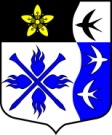                                          Ленинградская областьЛужский муниципальный районсовет депутатов Торковичского сельского поселенияЛужского муниципального районатретьего созываРЕШЕНИЕот «30» июня   2015 года  № 39об утверждении территориального деления административного центра Торковичскогосельского поселения поселка Торковичив целях организации деятельности Общественного совета на территории поселка Торковичи В соответствии с законом Ленинградской области от 14 декабря 2012 года № 95-ОЗ « О содействии развитию на части территорий муниципальных образований Ленинградской области иных форм местного самоуправления», с законом Ленинградской области от 29 апреля 2015 года № 42-ОЗ « О содействию о развития иных форм местного самоуправления на части территорий населенных пунктов Ленинградской области, являющихся административными центрами поселений», с Уставом Торковичского сельского поселения Лужского муниципального района  Совет депутатов Торковичского сельского поселения  решил:1.Утвердить  территориальное деление административного центра Торковичского сельского поселения, находящегося в поселке Торковичи, для формирования и работы Общественного совета (приложение на 1 листе).2.Определить  уполномоченным органом поселка Торковичи по осуществлению на части территории поселения отдельных функций администрации поселения администрацию Торковичского сельского поселения Лужского муниципального района.3.Опубликовать решение в газете «Лужская правда» и разместить на официальном сайте Торковичского сельского поселения Лужского муниципального района Ленинградской области.4.Решение вступает в силу в соответствии с действующим законодательством.Глава  Торковичского сельскогопоселения,  исполняющий полномочия председателя совета депутатов                                                        М.Н.СергеевПриложение №1к Решению об утверждении территориального деления административного центра Торковичскогосельского поселения поселка Торковичив целях организации деятельности Общественного совета на территории поселка Торковичи ПЕРЕЧЕНЬчастей территории поселка Торковичи с указанием улиц, на которых осуществляет свою деятельность Общественный совет.№№ частейтерриторийПеречень улиц, входящих в часть территории.1.ул. 1-го Мая, ул. Лесная, ул. Мира, ул. Дудоровская, ул. Набережная (дома - №№ 1,2,3,4,) , ул.Советская, ул. Озерная, ул.Глухая, ул. Луговая, ул.1-я Железнодорожная дом 7а. 2.Ул. Кирпичная, ул. Круговая, ул. Торговая (дома - 20,20а,13,18), пер. Болотный, ул. Пролетарская, пер. Горького, пер. Тихий, ул. Кузнечная, ул. Труда, пер. Ореховый,ул 1-я Железнодорожная, ул. 2-я Железнодорожная, ул. 3-я Железнодорожная, ул. Станционная.3.пер. Торговый, ул. Полевая, ул.1-я Крестьянская (от ул. А Семеновой до ул. 1-я Крестьянская дом 40 ), пер. Крестьянский( от ул. А. Семеновой до пер. Крестьянского дом 33 ), ул. 1-я Гражданская, ул. 2-я Гражданская (от ул. Торговая  до ул. 2-я Гражданская дом 39 ), ул. Победы д.9.4.Ул. Песочная, ул. Малая Торговая, пер. Береговой, ул. Молодежная, ул.1-я Железнодорожная 5а, ул. Садовая, ул. Восточно-Садовая, пер. Нагорный, ул. Школьная,  ул. Стахановская,  ул. А. Семеновой, ул. 1-я Крестьянская (от дома № 1 до ул. А. Семеновой), пер. Крестьянский( от дома № 1 до ул.А. Семеновой), 2-я Гражданская (от дома № 1 до ул. Торговая), пер. Стахановский, ул. Лиственная, ул. Цветочная, ул. Набережная (от дома  № 5 до конца улицы) ул. Торговая все дома, кроме домов 13, 18, 20,20-а.